BÀI TẬP CUỐI TUẦN TOÁN – CHÂN TRỜI SÁNG TẠOHọ và tên: ____________________ Lớp 2______ Trường Tiểu học _________________======================================================================= TUẦN 2I. TRẮC NGHIỆMKhoanh vào chữ cái đặt trước câu trả lời đúng hoặc làm theo yêu cầu:Câu 1. Hiệu của 36 và 5 là:A. 40	B. 31	C. 30	D. Cả ba đều saiCâu 2. Hiệu của 90 và 20 là:A. 90	B. 20	C. 70	D. 60Câu 3. Số liền sau kết quả phép tính 55 - 5 là:A. 50	B. 55	C. 51	D. 49Câu 4. Trong phép tính 60 = 70 - 10. Số 70 được gọi là:A. Số trừ	B. Số bị trừ	C. HiệuCâu 5. Trong phép tính 54 - 4 = 50. Số 50 được gọi là:A. Tổng	B. Số hạng	C. HiệuCâu 6. Số bị trừ là số nhỏ nhất có hai chữ số, số trừ là 1. Hiệu là:A.10	B.9	C.11Câu 7. Tổng số tuổi của hai anh em là 12 tuổi. Em 2 tuổi. Hỏi anh mấy tuổi?A. 10 tuổi	B. 14 tuổi	C. 11 tuổiCâu 8. Tô màu vào 2 thẻ ghi số có hai chữ số mà hiệu hai chữ số bằng 2: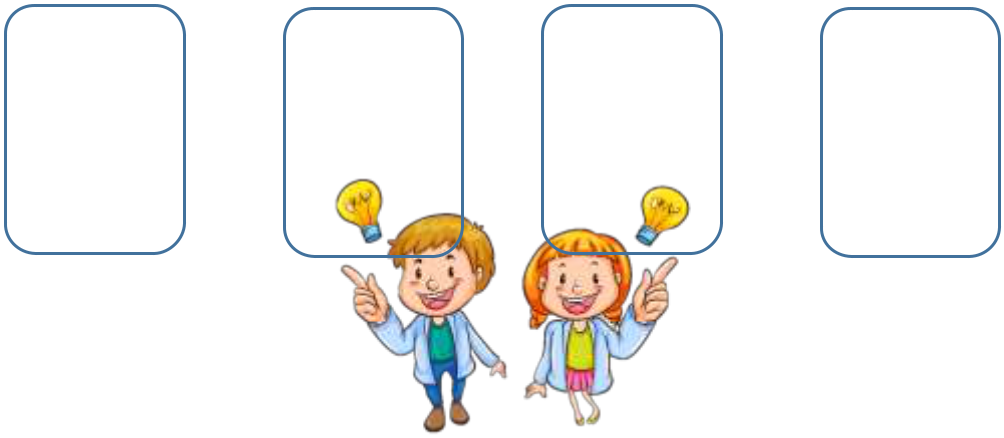 64	28	32	44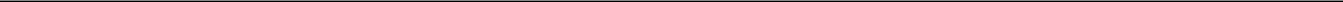 BÀI TẬP CUỐI TUẦN TOÁN – CHÂN TRỜI SÁNG TẠOHọ và tên: ____________________ Lớp 2______ Trường Tiểu học _________________======================================================================II.	TỰ LUẬN Bài 1. Số?Bài 2. Tính hiệu rồi nối với kết quả tương ứng: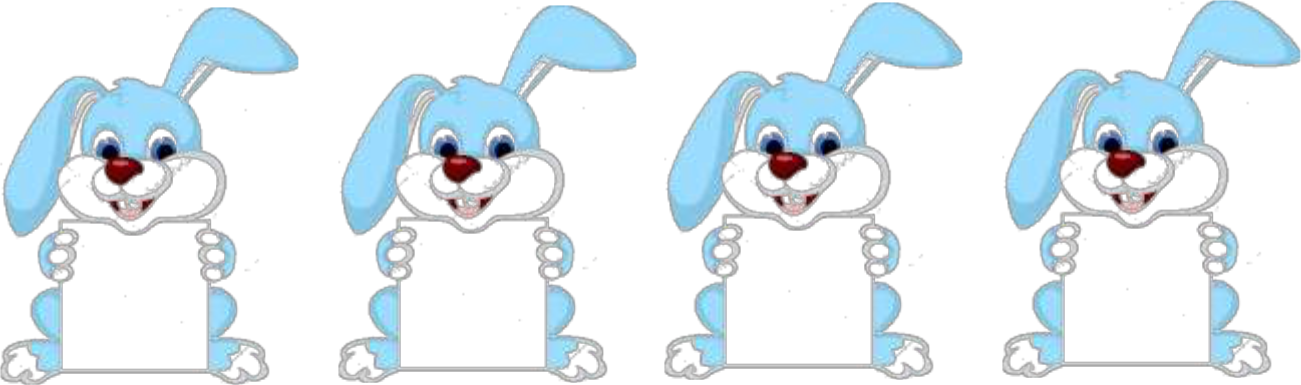 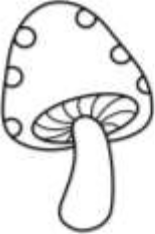 40	34	33	5Bài 3. Viết số thích hợp vào chỗ chấm:a. Lớp em đi chơi công viên.Chúng em mang theo 56 gói bim bim và 34 gói kẹo .	Số gói bim bim nhiều hơn số gói kẹo là ……gói.	Số gói kẹo ít hơn số gói bim bim là ….. gói.Bài 4.a. Viết phép trừ có số bị trừ bằng số trừ và bằng hiệu: ……………………………………c. Viết số có hai chữ số, mà hiệu của hai chữ số bằng 8 và tổng bằng 8: ………………..Số bị trừ4544577098Số trừ2334153047HiệuHiệu củaHiệu củaHiệu củaHiệu của56 và 2277 và 3735 và 3044 và 11